CERTIFICATE  OF  ANALYSISTested by: Wang Xiaohang      Checked by: Chen Tao   Issued by: Lei XiaogangProduct Name: 1,4-二溴萘 1,4-Dibromonaphthalene                 CAS No.: 83-53-4                            MF：C10H6Br2       Manufacture Date: 2020-08-31                  Batch No.: VANZ-200801Report Date: 2020-08-31                       Quantity: 220kgExpiry Date: 2022-08-30                       Standard: In-house StandardItems                                                 SpecificationsResultsAppearanceOff-white powder to crystalConformsIdentification ( HPLC )Retention time of principle peak in the chromatogram obtained with the sample solution should match with that of the principal peak in chromatogram obtained with standard solution in the test for “Assay by HPLC.”ConformsAssay（HPLC）≥98.0%99.14%SolubilitySoluble in Chloroform-dConformsLoss on drying ≤0.5%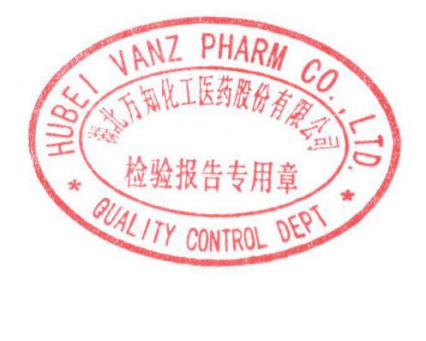 0.22%ConclusionMeet in-house specifications.Meet in-house specifications.